Согласие на обработку персональных данных 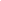 ООО «Псковская испытательная лаборатория охраны труда»  предпринимает все разумные меры по защите полученных персональных данных субъекта от уничтожения, искажения или разглашения. Настоящим субъект персональных данных дает согласие ООО «Псковская испытательная лаборатория охраны труда», расположенному по адресу 180006 Россия, г. Псков, ул. Первомайская, д. 35, на обработку своих персональных данных, включая сбор, систематизацию, накопление, хранение, уточнение (обновление, изменение), использование, распространение (в том числе передачу, включая трансграничную передачу данных), обезличивание, блокирование, уничтожение персональных данных, в том числе с использованием средств автоматизации в целях анализа покупательского поведения и улучшения качества предоставляемых ООО «Псковская испытательная лаборатория охраны труда» товаров и услуг, а также предоставления субъекту персональных данных информации коммерческого и информационного характера (в том числе о специальных предложениях и акциях ) через различные каналы связи, в том числе по почте, смс, электронной почте, телефону, если субъект персональных данных изъявит желание на получение подобной информации соответствующими средствами связи. Помимо ООО «Псковская испытательная лаборатория охраны труда», доступ к своим персональным данным имеют сами субъекты; лица, осуществляющие поддержку служб и сервисов ООО «Псковская испытательная лаборатория охраны труда», в необходимом для осуществления такой поддержки объеме; иные лица, права и обязанности которых по доступу к соответствующей информации установлены законодательством РФ. ООО «Псковская испытательная лаборатория охраны труда»гарантирует соблюдение следующих прав субъекта персональных данных: право на получение сведений о том, какие персональные данные субъекта персональных данных хранятся у ООО «Псковская испытательная лаборатория охраны труда»; право на удаление, уточнение или исправление хранящихся у ООО «Псковская испытательная лаборатория охраны труда» персональных данных; иные права, установленные действующим законодательством РФ. ООО «Псковская испытательная лаборатория охраны труда» обязуется немедленно прекратить обработку персональных данных после получения соответствующего требования субъекта персональных данных, оформленного в письменной форме и переданного  в ООО «Псковская испытательная лаборатория охраны труда» в любым доступным субъекту способом : по почте, факсимильной связью, по электронной почте, путем личного вручения в офисе ООО «Псковская испытательная лаборатория охраны труда».

Согласие субъекта персональных данных на обработку персональных данных действует бессрочно и может быть в любой момент отозвано субъектом персональных данных путем письменного обращения в адрес ООО «Псковская испытательная лаборатория охраны труда» по адресу, указанному ниже.

Контакты 
ООО «Псковская испытательная лаборатория охраны труда» e-mail : info@spilot.ru, pskovpilot@rambler.ru180006 Россия, г. Псков, ул. Первомайская, д. 35 